На основу члана 13. Закона о подстицајима у пољопривреди и руралном развоју („Сл. гласник РС“, бр.10/2013, 142/2014, 103/2015 и 101/2016), Одлуке о буџету Града Кикинде за 2023. годину са пројекцијама на 2024. и 2025. годину („Сл. лист Града Кикинде“, број 32/2023), а у складу са Програмом подршке спровођења пољопривредне политике и политике руралног развоја  Градa Кикиндe број III – 07-320-19/2022 од  01.03.2023. године, Градоначелник Града Кикинде, расписујеЈАВНИ ПОЗИВБанкама заинтересованим за краткорочно кредитирање регистрованих пољопривредних газдинстава на територији Града Кикинде, уз учешће Града Кикинде у субвенционисању IЈавни позив упућује се банкама које су заинтересоване да краткорочно кредитирају на период од 12 месеци регистрована пољопривредна газдинства са територије Града Кикинде (у даљем тексту : Град) за набавку обртних средстава уз учешће Града у субвениционисању целокупне  накнаде и камате.Банке подносе Градској управи Града Кикинде захтев за сарадњу у оквиру мере за субвенционисање накнада обраде  кредита и камате за набавку обртних средстава.II-Услови које банке треба да испуне –да примењују каматну стопу до 12,5% на годишњем ниво, фиксно, на износ реаализованог кредитада краткорочно кредитирају набавку обртних средстава за пољопривредна газдинства  која су уписана у Регистар пољопривредних газдинстава са  aктивним стaтусoмда пољопривредним газдинствима из тачке 1. одобре само један кредит који се исплаћује у динарима, без валутне клаузуле, који не може бити мањи од 100.000,00 динара нити већи од 500.000,00 динара и то на период од 12 месецида сваки кредит одобрен регистрованом пољопривредном газдинству Град субвенционише  накнаду и камату на одобрене кредите у износу од 100%да сав ризик одобрења и наплате кредита од корисника кредита сноси банкасредства којима ће Град субвенционисати накнаду и камату на додељене кредите износи 800.000,00 динара и обезбеђена су  у буџету Града Кикинде за 2023. годинуИсплата субвенционисане накнаде и камате вршиће се према редоследу подношења захтева за доделу кредита, а најкасније до утрошка расположивих средстава.IIIПраво учешћа по овом јавном позиву имају банкекоје су регистроване за обављање банкарских послова ( доставити извод из АПР- а не старије од  30 дана.)које имају пословну јединицу на територији Града Кикиндекоје доставе захтев за сарадњу у складу са овим јавним позивомНакон разматрања приспелих захтева банака, са банкама које испуњавају услове наведене у јавном позиву градоначелник Града Кикинде закључиће споразум о међусобним правима и обавезама.IV-Начин подношења пријаве-Потписане и оверене захтеве неопходно доставити на писарницу Градске управе Кикинда, путем поште или лично, сваког радног дана до 15 часова, ул. Трг српских добровољаца бр. 12 Кикинда, у затвореним ковертама са назнаком, Град Кикинда,  Градска управа, Одсек за пољопривреду,“ Јавни позив банкама заинтересованим за краткорочно кредитирање регистрованих пољопривредних газдинстава са територије Града Кикинде уз учешће Града у суфинансирању камате и накнаде трошкова обраде кредита за набавку обртних средстава'' . V-Рок за подношење пријава –Рок за подношење понуда је 8 дана од објављивања у електронским и локалним медијима, односно закључно са даном 24.05.2023. године.VI-Контакт за додатне иформације-Додатне информације могу се добити путем телефона: 0230/315-902 и 315-906.VII-Информације о преузимању текста позива –Текст јавног позива може се преузети са web презентације Града Кикинде (www.kikinda.rs) и на огласној табли Градске управе Града Кикинде.                                                         ГРАДОНАЧЕЛНИК                                                       Никола Лукач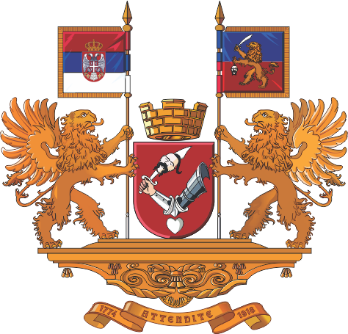 Република СрбијаАутономна покрајина ВојводинаГРАД КИКИНДАГРАДОНАЧЕЛНИКБрој: V-320-21/2023-2                          Дана: 10.05.2023. године                                К и к и н д аТрг српских добровољаца 12, 23300 Кикинда, тел 0230/410-105, e-mail: gradonacelnik@kikinda.org.rsТрг српских добровољаца 12, 23300 Кикинда, тел 0230/410-105, e-mail: gradonacelnik@kikinda.org.rs